Mount Rushmore National Memorial, 
South Dakota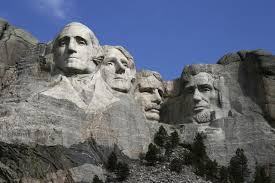 Sculpture of U.S. Presidents:George Washington (1)Considered the founder of USADeveloped our nation’s governmentWon freedom from Great Britain during the American RevolutionMost prominent face on Mount RushmoreTheodore Roosevelt (3)Guided the nation during quick economic growthSupported building the Panama CanalHelped eliminate corporate monopolies by supporting the working manAbraham Lincoln (16)Lead our nation during tough times of the Civil WarFought against slaveryThomas Jefferson (26)Wrote the Declaration of IndependenceFun facts:It took 6.5 years to carve the memorial into granite on the southeast side of Mount Rushmore with the help of hundreds of workers using dynamite, jackhammers, chisels, and drills (1927-1941).The heads are 60 feet (18 meters) tall and represent the first 150 years of the United States and its’ independence, democratic process, leadership in world affairs, and equality.Geologists estimate that the granite at Mount Rushmore National Memorial will erode only 1 inch ever 10,000 years!Mount Rushmore is named after Charles E. Rushmore, an Attorney in New York City, who was visiting the Black Hills (the area where the memorial is) to check on some title of property.  The year was 1884.  Rushmore was shown the sculpture and when a miner who lived close by told him it hadn’t been named, they decided to start calling it Rushmore.Gutzon de la Mothe Borglum was the person in charge of carving Mount Rushmore and there was 340-400 person crew carving at any given time!  Luigi Del Bianco was the chief carver.